МУНИЦИПАЛЬНОЕ КАЗЕННОЕ ОБРАЗОВАТЕЛЬНОЕ            УЧРЕЖДЕНИЕ « ОГУЗЕРСКАЯ  СРЕДНЯЯ  ОБЩЕОБРАЗОВАТЕЛЬНАЯ ШКОЛА»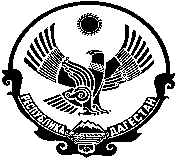 КИЗЛЯРСКИЙ  РАЙОН РЕСПУБЛИКИ ДАГЕСТАН368826с.  Огузер                                                         тел:8-928-978-71-41от 31.08.2020гПРИКАЗ №Об усилении дезинфекционного режима.В связи с начавшимся ростом заболеваемости гриппом и ОРВИ, в целях повышения готовности к эпидемическому подъёму заболеваемости гриппом и ОРВИПриказываю : организовать ежедневный медицинский осмотр (утренний фильтр) и не допускать детей и сотрудников с признаками заболеваний острыми расператорными инфекциями в ОУ;  принимать меры по своевременной изоляции учащихся, педагогов и персонала с признаками ОРВИ;  ввести масочный режим для учащихся, педагогов и персонала, в том числе для персонала пищеблока. 2 . Директору школы проконтролировать: наличие дезинфицирующих средств. регулярное и качественное проведение влажной уборки с применением дезинфицирующих средств, обеззараживания воздуха помещений через проветривание классных помещений;  наличие мыла, 3.Дежурной смене: производить влажную уборку в кабинетах  школы на 3-ой перемене в период питания учащихся начальной школы с применением дезинфицирующих средств;  в течение учебного дня протирать дверные ручки, школьные парты с применением дезинфицирующих средств.4. Дежурному учителю :  ежедневно до 09.30 часов предоставлять информацию об отсутствующих детях за прошедший день, зам. директору по УВР МинликаевуА.З..  закрепить классы за кабинетами 5. Классным руководителям 1-9 классов:  провести беседы с обучающимися по соблюдению режима по профилактике гриппа, ограничению прогулок, правилам личной гигиены, самосохранения в период эпидемии ОРВИ с записью в журнал под роспись учащихся; 6. Учителям – предметникам в случае закрытия класса на карантин:  провести корректировку рабочих программ, календарно тематического планирования;  на страницах классного журнала по своему предмету в разделе «Что пройдено на уроке» прописывать «Карантин» 7.   Рамазановой Г.Ю..зам. директора по ВР,   Саяновой А.Н.старшей вожатой:  запретить проведение мероприятий воспитательного, спортивного характера в ОУ с привлечением учащихся. 8. Вести регулярный режим оповещения родителей.9. Контроль исполнения настоящего приказа оставляю за собойДиректор : _________/ Куртусунова Ю.К/С приказом  ознакомлены :________________/ Рамазанова Г.Ю./       ____________/ Саянова АН.